【児童養護施設で実施する「ことばキャンプ」の学生スタッフ募集】やること：児童養護施設での子ども達へのサポート養成講座：2日間 日    時：10月31日（土） 10:00～17:00 11月 1日 （日） 10:00～17:00場    所：NPO法人JAMネットワークオフィス持ち物：筆記用具、昼食条    件：責任を持って活動に従事できる方費    用：2,000円募集定員：10人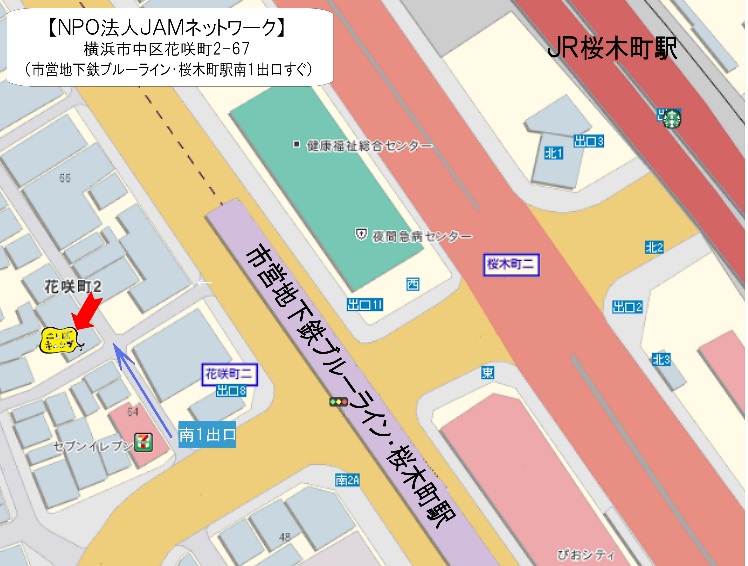 --------------------------------------------------------------------------【有償ボランティア 概要】活動地域：東京都、神奈川県全域の児童養護施設活動期間：2015年11月～2016年3月活動時間：約3時間内    容：ワークに参加して子どもたちをサポートする。グループのファシリテーション待    遇：日給3,000円、交通費全額支給【活動をすることでのメリット】●児童養護施設での活動ができます。●自らのコミュニケーションスキルアップになります。お申込みはこちらまで：http://kotobacamp.com/contact.html【ＮＰＯ法人ＪＡＭネットワーク】ことばキャンプとは、7つのチカラのトレーニングで、コミュニケーション力を身につけるプログラムです。7つのチカラとは、度胸力、論理力、理解力、応答力、語彙力、説得力、プレゼン力の7つ。コミュニケーションは総合的なものなので、これらを少しずつ鍛えることで、総合的なチカラがついてきます。2008年から東京都や神奈川県の児童養護施設を訪問しています。